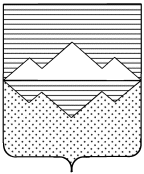 АДМИНИСТРАЦИЯ  МЕЖЕВОГО ГОРОДСКОГО ПОСЕЛЕНИЯЧЕЛЯБИНСКОЙ ОБЛАСТИПОСТАНОВЛЕНИЕот «25» марта 2020 г. № 37      п.МежевойОб утверждении порядка отбора объектов капитального ремонта и ремонта автомобильных дорог общего пользования местного значения Межевого городского поселения при организации дорожных работВ соответствии с Федеральным законом от 08.11.2007 N 257-ФЗ "Об автомобильных дорогах и о дорожной деятельности в Российской Федерации и о внесении изменений в отдельные законодательные акты Российской Федерации", в целях эффективного использования средств бюджетных средств из бюджетной системы Российской Федерации при проведении работ по ремонту автомобильных дорог Межевого городского поселения, Уставом Межевого городского поселения, ПОСТАНОВЛЯЕТ:1. Утвердить Порядок отбора объектов капитального ремонта и ремонта, автомобильных дорог общего пользования местного значения Межевого городского поселения при организации дорожных работ.2. Настоящее постановление вступает в силу со дня его подписания.3. Опубликовать настоящее постановление на страничке Межевого городского поселения, расположенной на официальном сайте администрации Саткинского муниципального района.Глава Межевого городского поселения                                          Н.Б. Евдокимов УТВЕРЖДЕНО: Постановлением Администрации Межевого городского поселения от «26» марта 2020 г. № 37 Порядок отбора объектов капитального ремонта и ремонта автомобильных дорог общего пользования местного значения Межевого городского поселения при организации дорожных работ1. Общие положения1.1. Порядок отбора объектов капитального ремонта и ремонта автомобильных дорог общего пользования местного значения Межевого городского поселения при организации дорожных работ (далее - Порядок) определяет последовательность и критерии указанного отбора.2. Последовательность отбора объектов капитального ремонта и ремонта автомобильных дорог общего пользования местного Межевого городского поселения для организации дорожных работ2. Последовательность отбора объектов капитального ремонта и ремонта автомобильных дорог общего пользования местного значения Межевого городского поселения (далее - Объектов) для организации дорожных работ2.1. Отбор Объектов для организации дорожных работ осуществляется комиссией по отбору объектов капитального ремонта и ремонта автомобильных дорог общего пользования местного значения Межевого городского поселения (далее - Комиссия).2.2. Состав Комиссии утвержден приложением N 1 к настоящему Порядку. Положение о Комиссии утверждено приложением N 2 к настоящему Порядку.2.3. Комиссия формирует предложения в перечень объектов для проведения капитального ремонта и ремонта автомобильных дорог общего пользования местного значения Межевого городского поселения (далее - Перечень объектов).Комиссией определяется очередность Объектов, подлежащих капитальному ремонту и ремонту в очередном финансовом году.2.4. Предложения в Перечень объектов включают в себя следующие сведения:а) наименование и адрес Объекта;б) транспортно-эксплуатационное состояние Объекта;в) категорию дороги или улицы;г) социальную значимость Объекта;д) интенсивность дорожного движения.2.5. Перечень объектов утверждается Главой Межевого городского поселения, курирующим вопросы благоустройства.2.6. Изменения в Перечень объектов вносятся в следующих случаях:а) изменение объема ассигнований, предусмотренных на проведение капитального ремонта и ремонта Объектов;б) экономия по использованию ассигнований, предусмотренных на проведение капитального ремонта и ремонта Объектов;в) перераспределение Объектов в связи с возникшей необходимостью;г) по результатам общественных (публичных) обсуждений.Объекты, не вошедшие в Перечень объектов, считаются резервными и подлежат включению в соответствии с установленной Порядком очередностью в Перечень объектов на очередной финансовый год, а также в Перечень объектов на текущий финансовый год.3. Очередность включения Объектов в Перечень объектов3.1. Отбор каждого Объекта, включаемого в предложения в Перечень объектов, производится Комиссией в соответствии с критериями, указанными в пункте 3.2 настоящего Порядка.3.2. При определении очередности Объектов учитываются следующие критерии:3.2.1. Интенсивность дорожного движения, измеряемая в единицах транспортных средств, которые проходят по дороге в сутки.3.2.2. Категория автомобильной дороги или улицы.3.2.3. Транспортно-эксплуатационное состояние Объекта (оценка покрытия проезжей части автомобильной дороги) с учетом следующих показателей:- просадки, проломы, выбоины, нарушения поперечного профиля;- трещины раскрытием более 3 см;- колейность более 3 см;- нарушенная система водоотвода.3.2.4. Социальная значимость Объекта:- наличие социально значимых объектов (школы, детские сады и др.);- наличие регулярного автобусного сообщения;- подъезды к медицинским и лечебным учреждениям.3.2.5. Наличие решений судов о возложении обязанностей по проведению ремонта автомобильных дорог общего пользования, предписаний РЭО ОГИБДД ОМВД России по Саткинскому району Челябинской области о проведении капитального ремонта и ремонта автомобильных дорог общего пользования.Приложение N 1.к Порядку отбора объектовкапитального ремонта и ремонтаавтомобильных дорог общегопользования местного значенияМежевого городского поселенияпри организации дорожных работСостав комиссии по отбору объектов капитального ремонта и ремонта автомобильных дорог общего пользования местного значения Межевого городского поселения при организации дорожных работПриложение N 2.к Порядку отбора объектовкапитального ремонта и ремонтаавтомобильных дорог общегопользования местного значенияМежевого городского поселенияпри организации дорожных работПоложение о комиссии по отбору объектов капитального ремонта и ремонта автомобильных дорог общего пользования местного значения Межевого городского поселения при организации дорожных работ1. Общее положение1.1. Положение о комиссии по отбору объектов капитального ремонта и ремонта автомобильных дорог общего пользования местного значения Межевого городского поселения при организации дорожных работ (далее - Положение) определяет основные задачи и полномочия, а также организацию деятельности комиссии по отбору объектов капитального ремонта и ремонта автомобильных дорог общего пользования местного значения Межевого городского поселения при организации дорожных работ (далее - Комиссия).1.2. Комиссия является постоянно действующим коллегиальным совещательным органом по отбору объектов капитального ремонта и ремонта автомобильных дорог общего пользования местного значения Межевого городского поселения.1.3. Состав Комиссии утверждается постановлением Администрацией Межевого городского поселения.1.4. В своей деятельности Комиссия руководствуется действующим законодательством Российской Федерации, Уставом Межевого городского поселения, нормативно правовыми актами Межевого городского поселения.1.5. Членами Комиссии являются специалисты администрации Межевого городского поселения, РЭО ОГИБДД ОМВД России по Саткинскому району Челябинской области, депутаты Межевого городского поселения.1.6. Комиссия состоит из председателя, секретаря и членов Комиссии.1.7. Постоянный количественный состав Комиссии - 7 человек.2. Цель и задачи деятельности Комиссии2.1. Целью Комиссии является обеспечение эффективного использования бюджетных средств из бюджетной системы Российской Федерации на капитальный ремонт и ремонт автомобильных дорог общего пользования местного значения Межевого городского поселения.2.2. Задачи Комиссии:- отбор объектов в соответствии с Порядком отбора объектов капитального ремонта и ремонта автомобильных дорог общего пользования местного значения Межевого городского поселения при организации дорожных работ;- формирование на очередной финансовый год Перечня объектов для проведения капитального ремонта и ремонта автомобильных дорог общего пользования местного значения Межевого городского поселения.3. Организация деятельности Комиссии3.1. Формой деятельности Комиссии являются заседания. Периодичность заседаний Комиссии определяется председателем Комиссии исходя из необходимости, но не реже одного раза в год.3.2. Организационно-техническое обеспечение деятельности Комиссии осуществляет секретарь Комиссии, который извещает членов Комиссии о месте и времени проведения заседаний, повестках заседаний Комиссии, оформляет протоколы, доводит решения Комиссии до членов Комиссии и иных заинтересованных лиц.3.3. Перечень вопросов, обсуждаемых на Комиссии, формируется по предложениям членов Комиссии. Инициаторы предложений подготавливают необходимые документы и материалы для рассмотрения на заседаниях Комиссии.3.4. Обязательным вопросом, подлежащим рассмотрению на заседании Комиссии, является отбор объектов капитального ремонта и ремонта автомобильных дорог общего пользования местного значения Межевого городского поселения и формирование предложений в Перечень объектов для проведения капитального ремонта и ремонта автомобильных дорог общего пользования местного значения Межевого городского поселения на очередной финансовый год.3.5. Предложения для рассмотрения направляются в письменном виде секретарю Комиссии для включения в повестку заседания и рассматриваются в течение месяца со дня поступления.3.6. Повестки заседаний Комиссии, материалы для рассмотрения доводятся до членов Комиссии не менее чем за три дня до заседания.3.7. Заседания Комиссии проводит председатель Комиссии. В случае отсутствия председателя Комиссии его обязанности исполняет член Комиссии –заместитель Главы Межевого городского поселения.3.8. Члены Комиссии обладают равными правами при обсуждении вопросов, рассматриваемых на Комиссии.Решения Комиссии принимаются голосованием простым большинством голосов членов Комиссии.Решение Комиссии в день его принятия оформляется протоколом, который подписывают члены Комиссии, принявшие участие в заседании. Протокол заседания ведет секретарь Комиссии.Указанный протокол составляется в двух экземплярах.В случае равенства голосов принятым считается решение, за которое проголосовал председатель Комиссии.3.9. Заседания Комиссии считаются правомочными, если на них присутствует не менее половины ее членов.3.10. Члены Комиссии в случае отсутствия на заседаниях Комиссии могут представлять в письменном виде свои предложения и замечания.3.11. По результатам заседаний Комиссии формируется Перечень объектов для проведения капитального ремонта и ремонта автомобильных дорог общего пользования местного значения Межевого городского поселения на очередной финансовый год.Председатель Комиссии:Глава Межевого городского поселенияЕвдокимов Николай БорисовичСекретарь Комиссии:Ведущий специалист администрации Межевого городского поселения, секретарь СоветаМосковченко Марина ВалентиновнаЧлены Комиссии:Заместитель Главы Межевого городского поселения Харькова Юлия ВладимировнаЗаместитель Главы Межевого городского поселения по финансовым вопросамМасалева Ирина Николаевнаспециалиста по имуществу администрации Межевого городского поселения.Валеева Любовь БорисовнаЮрисконсульт администрации Межевого городского поселенияБувалец Татьяна НиколаевнаСпециалист землеустроитель администрации Межевого городского поселения.Голубева Светлана ВитальевнаСовет депутатов Межевого городского поселенияпо согласованиюРЭО ОГИБДД ОМВД России по Саткинскому району Челябинской областипо согласованию